 			Membership & Communications Committee Agenda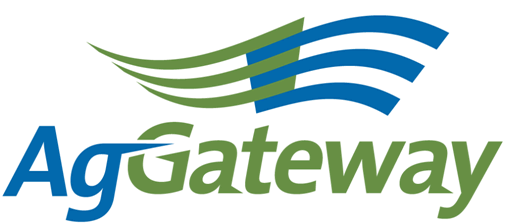 Note Taker Schedule:Newsletter Article Due Dates:Contact: Marcia Rhodus  M&C Committee Chair  314-694-8759  marcia.k.rhodus@monsanto.com  Nancy Appelquist  M&C Committee Vice Chair  Nappelquist@entira.net   Attendees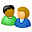 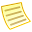 AgendaAgendaTopicTopicTopic LeaderTopic LeaderDesired OutcomeNotesMeeting MinutesMeeting MinutesMarcia RhodusMarcia RhodusMinute-taker assignedVictoria Peoples to take notesAgGateway Antitrust PolicyAgGateway Antitrust PolicyMarcia RhodusMarcia RhodusAgreement to abide by click to view antitrust guidelinesApproval of Prior Meeting Minutes from Annual ConferenceApproval of Prior Meeting Minutes from Annual ConferenceMarcia RhodusMarcia RhodusTeam has approved minutes or agreed on updates for the 3/2/ & 4/6 MeetingYet to receive March Notes from Jerry – will approve March notes in May along with today’s notesNancy made motion to approve April’s minutes, Victoria seconded the motion.  All were in agreement so they were approved.  March’s minutes were not posted.  Action Item:  Wendy will send Marcia March’s meeting notes and Marcia will construct them for posting.Review Action Items from last meetingReview Action Items from last meetingMarcia RhodusMarcia RhodusReview Status of Action ItemsSee list belowJune  Newsletter PlanningJune  Newsletter PlanningNancy AppelquistNancy AppelquistPlan for June newsletter in placeJune :  Due May 18th Conner’s Corner – Rod Conner New Members – Nancy Appelquist Seed Connectivity II Project update – Marilyn or an article on how to get a project started (Received May 2nd)Dun & Bradstreet Transition Task Force Update – Dave Surber– if not in May Newsletter Future Vision Task Force Update – Wendy Smith 2012 Mid-Year Meeting – Pam Wilson AGIIS update – Wendy Smith – recommendation implementation, Annual Conference (agenda, registration) – Judy Warf Annual Conference (sponsorship) – Darlene GibsonAgGateway in the News links – Darlene Facebook placeholder – Nancy (in case we’re ready) July :  Due June 15thConner’s Corner – Rod ConnerAFIA Innovative Technology Award will be includedFollow up article to the Mid-Year meeting – Pam WilsonWhat’s new with CP – Victoria/Cindy SPADE Project – Jim Wilson and Chip DonahueNew Members – Nancy AppelquistFuture Vision Task Force Update – Wendy SmithAGIIS Update – WendyCCP recap - MarciaAnnual Conference (Speakers) – Judy WarfAnnual Conference (sponsorship) – Darlene GibsonAgGateway in the news – Nancy AppelquistFacebook placeholder – Nancy Appelquist     AugustD&B Transition Task Force UpdateExperts, tips and tricks, or other value added information (in example a blog or new book…)Action item – put the Experts, tips and tricks article to the July agenda for discussion so that we can attempt to implement in August.  Nancy referenced the document she uses to create the list of articles. Membership Drive Plan of ActionMembership Drive Plan of ActionWendy SmithWendy SmithProvide any updates on upcoming Membership driveReceived information from Seed and Crop Nutrition by the April 20 deadline but had not received anything else. Sent a follow-up email and asked Rod to help get the information from the councils earlier this week. Received some targets for the Feed and Ag Retail councils but no bullet points on messaging. With Rod’s help, we’re reaching out to basic manufacturer’s to get the list of EBID users that are not subscribers to AGIIS so we can also target them. Have received the list from one company and expect to receive from a couple of others within the next week or so. Need to reach back out to the remaining companies. Plan to move ahead with a solicitation based on the information received to date (initial mailing list) and will draft the communication pieces next week. First mailing expected to go out to current list by Mid-May. Membership drive will go from mid-May through mid-July.On Boarding On Boarding On Boarding Marcia RhodusMarcia RhodusProvide updates on progressMeetings continue to work though.  Review has taken place.  Wendy did receive the presentation and will review.  Marcia has created the document to use to go before the management team for approval.  We are now working through the ideas for the mentors to use.  Steve will not be able to do the seminar at the mid-year.  Marcia will reach out to Doug to see if he can do it.  Who would be good presenters to do these quarterly.  Suggestion to video tape testimonials is being discussed.  There are some questions about who could video tape etc..  Please continue to think about what we can do and send the suggestions in.  Marketing CalendarMarketing CalendarMarketing CalendarWendy SmithWendy SmithTeam understands status, next stepsConfirmed at the Executive Staff meeting that AgGateway will not participate in United Fresh 2012, a produce industry trade show in May. In June we have the AgGateway Mid-Year Meeting from June 11-14 and ASTA's 129th Annual Convention (in Maryland) which I do not believe we will attend. In July we will be attending the OFA Short Course in Columbus, OH from July 14-17 (an OH Council association) and will have a booth at their trade show. We have not yet decided whether we will participate in the CPDA (Chemical Producers and Distributors Association) Annual Meeting in July (23-25) In Idaho. Plan to confirm whether or not will attend with Rod at my May meeting with him. Action Item:  Nancy will put this information in the newsletter.  Review Current Council Sell SheetsReview Current Council Sell SheetsReview Current Council Sell SheetsWendy SmithWendy SmithTeam understands status, next stepsAgRetail has draft posted and is being updated.  Allied Providers, Wendy does not thing we have anything. Crop Nutrient has started updating theirs.  Crop Protection has nothing but they use the general AgGateway one.  Feed Council has one from 2009 and it needs to be updated.  Suggestion would be that they include their project.  Seed Council they have one but it is from 2009 and needs to be updated.  OH does have one and it was updated in 2011. Precision Ag does not have one.  Grain Council has one from 2009; they are working to form a council now so we should reach out to them.  Action Items:  We need them for every council.  Each lead council liaison needs to bring this up with their group and gets it completed before the end of the year.  They need to get this on their agenda’s for June and formulate a plan to create it by the end of the year.  The liaison needs to communicate it to their chairs by May 16th.  Wendy will be available to support the liaison and help encourage the council chairs.  She will email the council leads on May 18th to reinforce what the liaison has suggested.    Marcia will add this topic to the June meeting to make sure the liaisons have everything they need to lead the topic at their council June meeting.  Liaisons need to ask their councils if anyone has the resources to do the testimonial video’s and let Marcia know.  The current copies are posted on the web page as “Value Flyers”.  New BusinessNew BusinessNew BusinessMarcia RhodusMarcia RhodusTeam understands status, next stepsMeri has been working on the new website and plans are for it to go into production June 1st.Review New Action ItemsReview New Action ItemsReview New Action ItemsNote TakerNote TakerTeam understands status, next stepsReview Liaison Communication ListReview Liaison Communication ListReview Liaison Communication ListMarcia RhodusMarcia RhodusLiaisons are aware of items they need to take back to their councils.Upcoming MeetingsUpcoming MeetingsUpcoming MeetingsSet time & date for next meeting and future meetings.Next meeting 06/1/2012   11:00 PM EDT (10:00 CT, 9:00 MT, 8:00 PT)Jessica Perry – Note TakerActive Action Items List as of 5/04/2012Active Action Items List as of 5/04/2012Active Action Items List as of 5/04/2012AccountableAction Status Wendy SmithFollow up with Marianne Embree, Christine Dingman and Marcia Rhodus on completion of the Value Propositions for Crop Nutrition and Seed.  Wendy to also provide current draft.OpenWendy SmithCheck on usage of current Twitter and Facebook accounts with AgGateway and how we might utilize these tools with membership drive and on boarding process.In Progress – followed up on AgGateway Facebook account – have 20 followers. Discussed Facebook with Joy Watson, a person who we hire to help us with the Annual Conference, and she is willing to take this one and update the Facebook account and keep it updated. Next step is to get her set-up as the administrator to the AgGateway Facebook Account. Initial focus – conference and mid-year meeting Permanent part of the newsletter – add Facebook and Twitter- Wendy Smith Create a formal membership drive plan document and send to the M&C the week of February 20 and plan to present it at the March 2 M&C call.In Progress – still waiting on feedback from the Council Chairs – sent an email this morning and will address at the Face to Face BOD meeting next week in Chicago. The offer will consist of a discounted membership to AgGateway which will also include a search/view only subscription to AGIIS, very attractive offer. We are in the process of interviewing people to hire as a part-time marketing communications coordinator and Wendy plans to use that resource to help draft the communication to the potential subscribers as we conduct the membership drive. Currently still planning to kick this off yet this month. Wendy SmithProvide monthly update on market calendarThere are no trade shows in April that we plan to attend and in May the only one proposed was the United Fresh 2012, a produce industry trade show, which we will not be attending. In June we have the AgGateway Mid-Year Meeting and ASTA's 129th Annual Convention (in Maryland) which is still to be confirmed. We will discuss attending that at our Executive Staff meeting next week. ACTION: Marcia will add to our agenda as a regular agenda topic (Completed)This has been completed.  Wendy SmithPost current sell sheets for councilsCompleted – list ones added and updating going on with Ag Retail. Need to update all ACTION: Marcia will add to our agenda as an agenda topic for next month’s call. Noted we need to get the councils to update. (Completed)This has been completed.  Wendy SmithSend Marcia March’s meeting notes and Marcia will construct them for posting.Wendy SmithSend Nancy the Marketing Calendar information so it can be added to the newsletter.  Wendy Smith Email the council leads by May 16th to reinforce the adding the agenda item around “Sell sheets” to their Mid-Year meeting.    Nancy Appelquist Nancy will post her newsletter article list template to the M&C Committee webpage in the Supporting Documents folder.This has been completed.Marcia RhodusAdd the Experts, tips and tricks article discussion onto the July agenda for discussion so that we can attempt to implement in August.  LiaisonsEach lead council liaison will contact their Council Chair requesting they add an Agenda item to their Mid-year Meeting to address the “Sell sheet”.  A plan needs to be developed to edit or write the document before the end of the year.  The liaison needs to communicate it to their chairs by May 16th.  MarciaAdd an agenda item to the June 1st  meeting to review what information is needed to drive councils to complete their Sell Sheets by end of year.    Meeting DateNote Taker Assigned1-Jun-12Jessica Perry6-Jul-12Frank Rydl3-Aug-12Sara Novak7-Sep-12Andriana Doukas5-Oct-12Nancy Appelquist2-Nov-12Jerry Coupe7-Dec-12Dave CraftArticle Due DateNewsletter18-May-11June15-Jun-11July20-Jul-11August17-Aug-11September21-Sep-11October19-Oct-11November16-Nov-11December21-Dec-11January